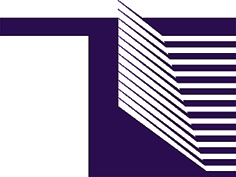 AGENCIJA ZA ELEKTRONSKE KOMUNIKACIJE I POŠTANSKU DJELATNOSTSaopštenje za medije21 GODINA REGULACIJE TRŽIŠTA ELEKTRONSKIH KOMUNIKACIJA I POŠTANSKE DJELATNOSTIAgencija za elektronske komunikacije i poštansku djelatnost (u daljem tekstu: EKIP) je osnovana 8. marta 2001. godine kao regulatorno tijelo za oblasti elektronskih komunikacija i poštanske djelatnosti, funkcionalno nezavisno od svih subjekata koji eksploatišu elektronske komunikacione mreže, obezbjeđuju opremu ili pružaju servise na tržištima elektronskih komunikacija i poštanskih usluga. Osnovni principi i načela kojim se EKIP rukovodi u postupcima regulacije sektora elektronskih komunikacija i poštanske djelatnosti su: obezbjeđivanje sigurnog i predvidivog ambijenta za poslovanje operatora i njihove investicije, obezbjeđivanje uslova za implementaciju i razvoj novih tehnologija na cijeloj teritoriji Crne Gore uz podsticanje racionalnog korišćenja ograničenih resursa (radio-frekvencija i numeracije/adresa), podsticanje konkurencije uz sprječavanje narušavanja tržišnog takmičenja među operatorima, rješavanje sporova između operatora, kao i neprekidno unaprijeđenje zaštite interesa korisnika.U prethodnih 21 godinu svog djelovanja EKIP je, između ostalog, značajnu pažnju posvećivao jačanju administrativnih kapaciteta, a stim u vezi i pozicioniranju EKIP-a kao respektabilnog regulatora ne samo u našem regionu, već i u Evropi. U prethodnom periodu je uspostavljena izuzetna saradnja sa Međunarodnom unijom za telekomunikacije (ITU) u vidu organizacije i učešća predstavnika EKIP-a na stručnim skupovima i konferencijama. Iako je učešće u radu Tijela evropskih regulatora za oblast elektronskih komunikacija (BEREC) započeto 2014. godine, shodno novom EU regulatornom okviru u junu 2019. godine potpisan je Radni sporazum o učešću u radu BEREC-a. EKIP je članica Evropske regulatorne grupe za poštanske usluge (ERGP) od 2018. godine, a od 2014. godine je postala i punopravni član ETSI u kategoriji administracije. Od sredine 2021. godine, EKIP je postala 23 članica EMRG-a (Evropske mediteranske regulatorne grupe). Do sada su potpisani bilateralni sporazumi o saradnji u oblastima regulacije sa 14 dražava iz Regiona i EU, a uskoro se očekuje i potpisivanje sporazuma o saradnji sa regulatornom agencijom Grčke. Sprovedene aktivnosti, razmjena iskustava kroz neposrednu saradnju i učešće na stručnim skupovima, doprinijeli su kontinuiranim uspjesima i poziciji našeg tržišta elektronskih komunikacija na svjetskom nivou. Podsjećamo da na osnovu rezultata najnovijeg ICT Regulatory Tracker-a ITU-a Crna Gora zauzima 14. mjesto na  listi od 193 države, koje su članice Ujedinjenih nacija.  Crna Gora je dobila  94 od mogućih 100 bodova. Sa 94 dobijena boda Crna Gora je značajno iznad prosječnog broja bodova za Evropu, koji iznosi 86,1 bodova,  a koji je ujedno i najveći prosječan broj bodova koji je ostvario neki od svjetskih regiona. Na osnovu ukupno ostvarenog broja bodova i rezultata ostvarenih po pojedinim klasterima ICT Regulatory Tracker-a, zaključuje se da je EKIP, kao nezavisno regulatorno tijelo u sektoru elektronskih komunikacija u Crnoj Gori, postigla visok nivo regulatornih performansi, kao i da je Crna Gora uspješno implementirala regulatorni okvir Evropske unije za elektronske komunikacije i stvorila dobre uslove za razvoj ICT sektora.Što se tiče najznačajnijih rezultata i dostignuća postignutih tokom 2021. godine, naročito bi istakli uspješno organizovanu i sprovedenu aukciju radio-frekvencijskog spektra, koja je završena u decembru 2021. godine, a okončana izdavanjem odobrenja za korišćenje radio-frekvencija operatorima Crnogorski Telekom, Mtel i One Crna Gora (bivši Telenor), sa periodom važenja do septembra 2031. godine. Ukupni prihodi od dodjele radio-frekvencija u predmetnom postupku javnog nadmetanja, koji predstavljaju prihod budžeta Crne Gore, je iznosio blizu 7,1 milion eura, a predmetnim postupkom je omogućeno ostvarivanje i sljedećih ciljeva: očuvanje i podsticanje efektivne konkurencije na tržištu mobilnih elektronskih komunikacionih usluga, omogućavanje stabilnog poslovnog okruženja za mobilne operatore, kreiranje uslova za dalji razvoj mobilnih elektronskih komunikacionih mreža i usluga i omogućavanje implementacije i razvoja naprednih tehnologija (npr. 5G NR) kroz blagovremenu dodjelu adekvatnih frekvencijskih resursa, omogućavanje dostupnosti širokopojasnih usluga prenosa podataka odgovarajućeg kvaliteta na što većem dijelu teritorije Crne Gore te obezbjeđivanje razvoja elektronskih komunikacionih usluga i infrastrukture za podršku društvenom i ekonomskom napretku Crne Gore. Tokom ovih 21 godinu rada, EKIP je samo od jednokratnih naknada za dodjelu radio-frekvencija za ekskluzivno korišenje radio-frekvencija za realizaciju javnih mobilnih/fiksnih elektronskih komunikacionih mreža prihodovala za budžet Crne Gore ukupno preko 92,2 miliona eura.Tokom 2021. godine, pripremljena je Studija o strategiji uvođenja 5G-a u Crnoj Gori, zaključili smo ugovor sa konsultantom za korišćenje softvera za sprovođenje elektronske aukcije spektra koja će biti organizovana u drugoj polovini ove godine za dodjelu radio-frekvencija iz pionirskih 5G opsega. Kada je u pitanju 5G, istakli bi da je Crnogorski Telekom u 2021. godini sproveo testiranje 5G tehnologije u opštinama Berane i Bijelo Polje, a od 7. marta ove godine su pustili u komercijalni rad bazne stanice sa 5G-om u Podgorici i to na 4 lokacije.Korišćenje radio-frekvencija od strane korisnika se redovno prati preko sistema za kontrolu i monitoring radio-frekvencijskog spektra. EKIP je od 2005. godine započeo razvoj ovog važnog sistema. Sistem se trenutno sastoji od 7 fiksnih stanica koje su instalirane u Podgorici, Sutomoru, Ulcinju, Kotoru, Pljevljima, Rožajama, a od 2021. godine i u Nikšiću, 2 mobilne stanice i najsavremenije portabilne i prenosne mjerne opreme, uređaja i antena.   U cilju digitalizacije određenih procesa tokom 2020. godine EKIP je uvela DMS (Document management system) tj. sistem za upravljanje dokumentima. S obzriom da EKIP posjeduje veliku bazu podataka koja ima tendenciju da se svakodnevno povećava, neophodno je bilo omogućiti pravilno korišćenje, upravljanje i kontrolu dokumenata. EKIP je u 2021. godini inovirala svoju internet stranicu (www.ekip.me) koja posjednu inovativan web dizajn, kvalitetnu izradu i jednostavna je za korišćenje a sve sa ciljem da korisnici na što lakši i brži način dođu do željenih informacija. Internet stranica EKIP-a prilagođena je mobilnim uređajima (tzv. mobile friendly web).Kako internet postaje sve važniji alat u svakodnevnoj komunikaciji, a naročito društvene mreže koje se smatraju najdirektnijim vidom komunikacije sa korisnicima, EKIP je krajem 2021. godine postala prisutna na društvenoj mreži Instagram. Na ovaj način, obezbjedili smo korisnicima tj. građanima Crne Gore direktnu komunikaciju sa EKIP-om što je uticalo na dodatnu edukaciju korisnika, naročino mlađe populacije koja dominantno koristi ovu društvenu mrežu, i to o pravima i obavezama koje se odnose na područje elektronskih komunikacija i poštanske djelatnosti, kao i o drugim bitnim informacijama iz djelokruga rada EKIP-a.Naročito bi istakli i uspješno sprovedene aktivnosti na regulaciji cijena roming usluga, koja aktivnost je bila prisutna posljednjih 5 godina. Nakon što je prvi sporazum o regulaciji cijena rominga bio potpisan između 4 administracije našeg regiona, na Digitalnom samitu u Beogradu potpisan je novi sporazum između 6 zemalja Zapadnog Balkana: Republike Albanije, Bosne i Hercegovine, Crne Gore, Republike Sjeverne Makedonije, Republike Srbije i Kosova. Najvažnija faza smanjenja cijena usluga rominga u državama Zapadnog Balkana počela je da se primjenjuje  1. 7. 2021. godine. Glavna karakteristika ove faze smanjenja cijena usluga rominga je primjena tzv. “roming kao kod kuće” sistema naplate (eng. "roaming like at home” - RLAH). Primjena regulacije „roming kao kod kuće“ znači da će korisnik elektronske komunikacione usluge u romingu  (telefonski pozivi, SMS poruke i prenos podataka - pristup Internetu) u regionu Zapadnog Balkana koristiti u skladu sa uslovima i cijenama iz tarifnog paketa koji koristi u svojoj matičnoj mreži. Digitalnom agendom za Zapadni Balkan iz 2018. godine i Akcionim planom 2021 - 2024 za zajedničko regionalno tržište je predviđeno, između ostalog, značajno smanjenje cijena usluga rominga između članica Evropske unije i država Zapadnog Balkana. Zbog odredbi Ugovora o funkcionisanju Evropske unije i pravila WTO, članice EU ne mogu proširiti primjenu svojih pravila van granica unije. U skladu sa tim, kao što je navedeno u Mjerama podrške Digitalnoj agendi za Zapadni Balkan koje je objavila EK u junu 2018. godine: „svako smanjenje cijena za roming trenutno se može primijeniti samo na dobrovoljnoj osnovi, u skladu sa poslovnim modelima kompanija, komercijalnim interesima i u skladu sa važećim pravilima konkurencije i trgovine”.U cilju ispunjavanja navedenog cilja pripremljena je Mapa puta za smanjenje cijena usluga rominga između članica Evropske unije i država Zapadnog Balkana, koja predviđa dalje sprovođenje Regionalnog sporazuma o romingu, povećanje transparetnosti i nadzora kao i unapređenje zakonodavnog i poslovnog okruženja, uz njegovo usaglašavanje sa propisima i najboljom praksom u članicama EU, čime će se stvoriti uslovi da operatori dobrovoljno pristupe smanjenju cijena usluga rominga između članica Evropske unije i država Zapadnog Balkana. Navedena Mapa puta je dobila podršku u zajedničkoj deklaraciji sa samita EU – Zapadni Balkan, koji je održan na Brdu kod Kranja, u oktobru 2021. godine. U toku su konsultacije sa mobilnim operatorima iz EU i Zapadnog Balkana, nakon čega će se finalizirati Mapa puta, kao polazna osnova za početak smanjenja cijena usluga rominga između članica Evropske unije i država Zapadnog Balkana.Očigledno je da su uspješnom regulacijom stvoreni preduslovi za razvijenost tržišta o čemu svjedoče i sljedeći podaci.Mobilne uslugeNa crnogorskom tržištu mobilne telefonije posluju tri telekomunikaciona operatora i to: One Crna Gora, Crnogorski Telekom i Mtel. Na kraju 2021. godine broj korisnika mobilne telefonije u Crnoj Gori iznosio je 1.120.074 što odgovara penetraciji od 180,65%. U odnosu na isti period prošle godine broj korisnika je veći za 3,70 %.  Na kraju 2021. godine broj postpaid korisnika iznosio je 59,01% (660.999), dok je prepaid korisnika bilo 40,99% (459.075). Najveća penetracija tokom 2021. godine na tržištu mobilne telefonije Crne Gore zabilježena je u avgustu, kada je ista iznosila 207,26 %, a najniža u martu kada je iznosila 171,81%.Od ukupnog broja 1.120.074 korisnika mobilne telefonije u Crnoj Gori, najviše korisnika imao je mobilni operator Mtel 384.456 korisnika, Crnogorski Telekom 377.917, a One Crna Gora 357.701 korisnika ili procentualno: Mtel 34,32%, Crnogorski Telekom 33,74% i One Crna Gora 31,94%.Fiksne uslugeUsluge fiksne telefonije na teritoriji Crne Gore su u 2021. godini pružali operatori: Crnogorski Telekom, Mtel, Telemach i One Crna Gora.Na kraju 2021. godine broj fiksnih pretplatničkih linija iznosio je 189.519 što odgovara penetraciji od 30,57% u odnosu na broj stanovnika. U poređenju sa prethodnom godinom broj fiksnih pretplatničkih linija je manji za 1,17 %. Od ukupnog broja priključaka fiksne telefonije Crnogorski Telekom je imao 101.731, Mtel 70.009, Telemach 15.505 i One Crna Gora 2.274 priključaka.Pristup internetuTokom 2021. godine usluge pristupa internetu na fiksnoj lokaciji u Crnoj Gori je pružalo 11 operatora. Kada je u pitanju ukupan broj korisnika, na kraju 2021. godine registrovano je 188.172 korisnika, što predstavlja rast od 2,25% u odnosu na kraj prethodne godine.Procentualno učešće broja korisnika koji su pristupili internetu na fiksnoj lokaciji, u zavisnosti od tehnologija, na kraju  2021. godine iznosilo je: FTTx 42,87%, HFC/KDS 26,80%, VDSL 16,47%, ADSL 11,98%, WiFi 1,31%, Wimax 0,39%, ostale tehnologije 0,18%. Pristup putem optičkog kabla (FTTx) postao je dominantna tehnologija u Crnoj Gori i ovaj udio se povećao za 10,05% u odnosu na kraj 2020. godine. Trenutno u Crnoj Gori ima 181.146 instaliranih, odnosno 90.584 uključenih FTTH/B priključaka. Ako se ne računaju priključci koji se odnose na pravna lica, dobijamo da preko 80% domaćinstava u Crnoj Gori ima mogućnost za instalaciju FTTH/B priključka, dok 46,5% domaćinstava koristi FTTH/B priključak za neku elektronsku komunikacionu uslugu. EKIP očekuje da će se ovaj rast nastaviti i u narednom posebno jer će u budućnosti fiksne pristupne mreže u najvećoj mjeri biti bazirane na priključcima sa optičkim vlaknima.Što se tiče strukture korisnika prema brzini pristupa ističemo da je na kraju 2021. godine 41,06% korisnika imalo brzinu pristupa internetu veću od 100 Mb/s.Ukupan Internet saobraćaj koji su ostvarili korisnici u fiksnim elektronskim komunikacionim mrežama tokom 2021. godine, iznosio je 352,62 PB i za 3,09% je veći u odnosu na 2020. godinu. Prosječna količina Internet saobraćaja koju su ostvarivali pretplatnici u fiksnim elektronskim komunikacionim mrežama na mjesečnom nivou je iznosila 156,16 GB i u odnosu na 2020. godinu je povećana za 1%. Ukupan broj korisnika mobilnih usluga (prepaid i postpaid) koji su pristupili internetu (putem mobilnih telefona i modema) tokom decembra 2021. godine iznosio je 561.944  i veći je za 4,15% u odnosu na isti mjesec 2020. godine. Ukupan Internet saobraćaj koji su ostvarili korisnici putem mobilnih mreža tokom 2021. godine, iznosio je 73,70 PB i za 41,3% je veći u odnosu na 2020. godinu. Prosječan korisnik je putem mobilne elektronske komunikacione mreže na mjesečnom nivou ostvarivao 10,55 GB Internet saobraćaja što je u odnosu na 2020. godinu veće za 26%. Nastavak trenda investiranjaU prethodnih 10 godina operatori elektronskih komunikacija u Crnoj Gori su investirali preko 600 miliona €, od čega u prethodnih 7 godina, kada su investicije intenzivirane, preko 550 miliona €. U toku 2021. godine u razvoj elektronskih komunikacionih mreža i servisa operatori su uložili 51.132.281,91 €, što je doprinijelo daljem povećanju dostupnosti savremenih elektronskih komunikacionih usluga visokog kvaliteta na cijeloj teritoriji Crne Gore. U sektoru elektronskih komunikacija izostanak ulaganja nije prihvatljiv jer će to negativno uticati na poslovanje operatora u budućnosti. Česte promjene i tehnološke inovacije na tržištu elektronskih komunikacija nameću potrebu ulaganja u istraživanje i razvoj, razvoj infrastrukture i uvođenje novih tehnologija. Iz ovih razloga operatorima je važno praćenje tehnoloških trendova i ulaganja u nove tehnologije te strukturiranje ponude usluga tako da se omogući uspješno poslovanje. Ulaganje u oblast elektronskih komunikacija direktno utiče na rast društvenog bruto proizvoda, konkurentnost svih sektora privrede i unapređenje kvaliteta života građana.U Crnoj Gori imamo stabilan i predvidiv pravni i regulatorni okvir, koji je stvorio jednake uslove za sve učesnike na tržištu, što je dopinijelo da postoji višegodišnji trend velikih investicija u sektor elektronskih komunikacija, što je opet dovelo do visokog stepena razvoja savremenih elektronskih komunikacionih mreža.Izvršni direktorDarko Grgurović